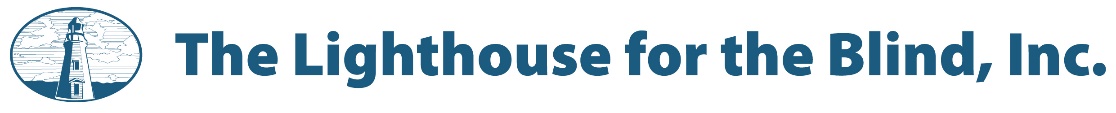 Job PostingTitle: 			Production Worker SMVLocation: 		Summerville, South Carolina Dept.: 		OperationsReports to: 	Plant Manager SMVStatus/Shift: 	Full-Time/M-FSalary:		$11.00/hourlyThe Lighthouse for the Blind, Inc. transforms the lives of people who are blind, DeafBlind, and blind with other disabilities. Through employment opportunities, we are a catalyst for empowerment. We foster self-confidence and instill a life changing affirmation that independence is possible. From our expertise in cutting-edge technology to our understanding of mobility, we help people who are blind and DeafBlind live fulfilling lives.We believe everyone, no matter their vision abilities, deserves to experience the power of employment. Our goal for each person we reach is to ignite a fire of determination that is centered on the reality that blindness doesn’t define who you are or how you choose to live.Purpose:Performs repetitive bench or line assembly to mass-produce products such as Enut Fasteners, Fabric Felt Strips, Assembly/Washers, Accessory Kits, Cleaning Kits, and Molle Hydration Packs products by performing the following duties.Responsibilities:Bolts, clips, screws, and performs simple riveting duties or otherwise fastens and/or assembles parts.Operates simple assembly machines to perform force fitting or fastening operations.Performs kitting activities by placing various parts into a polybag then tightly sealing and weighing the finished package.Performs scale weight functions to determine correct package product count.Counts, packages, sorts and cleans parts.Performs part marking and labeling of final packaging of boxes or polybags.Places completed boxes onto wooden pallets.Report problems, needs, and equipment breakdowns to lead or supervisor.Adheres to established production, Safety and Health Policies and Procedures.Immediately notify supervisor and/or Safety Manager of any safety and health concerns and problems.Performs other duties as assigned.Minimum Requirements:High School diploma or GED preferred.Basic ability to understand simple instructions, policies and procedures.Basic understanding of job scheduling and identification of materials.Ability to occasionally lift up to 40 pounds.Ability to stand up to 8 hours with standard rest-periods.Ability to perform work assignments requiring repetitive motions.Ability to function in a teamwork environment.Ability to work schedule as assigned.The Lighthouse for the Blind, Inc. is an equal opportunity employer and does not discriminate on the basis of age, sex, marital status, sexual orientation, gender identity, race, creed, color. National origin, honorably discharged veteran or military status, or the presence of any sensory, mental or physical disability or the use of a dog guide or service animal by a person with a disability. FEDERAL CONTRACTORIn compliance with federal law, all persons hired will be required to verify identity and eligibility to work in the United States and to complete the required employment eligibility verification document forms upon hire.To submit an application for this position or for more information about the Lighthouse for the Blind, Inc. please visit www.lhblind.org/jobs  